CONCORSO UNLOCKLA COMUNICAZIONE NON OSTILELE PAROLE SONO UN PONTEGentile Commissione,nell’ambito del Concorso “Unlock”- la comunicazione non Ostile- , le classi 2A, 2B, 2C della Scuola Primaria “Ritucci-Chinni” della Nuova Direzione Didattica di Vasto, hanno realizzato un videoclip di un brano inedito dal titolo “Io con te”. Il Punto scelto dal Manifesto della Comunicazione non ostile è il numero 5 : Le Parole sono un ponte : scelgo le parole per comprendere, farmi capire , avvicinarmi agli altri.A seguire il testo del brano elaborato dalle osservazioni degli alunni.Il team docente ringrazia per l’opportunità concessa e invia Cordiali SalutiVasto, 29 maggio 2021In fede,Ins. Maria Grazia PezzutoAutore della parte musicale.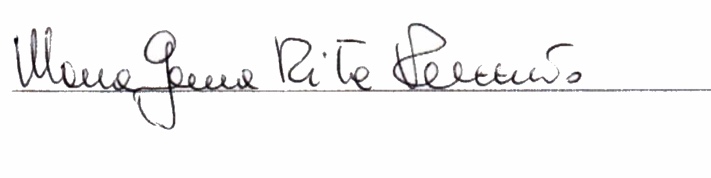 IO CON TE( Concorso UNLOCK – Le parole non ostili- Le parole sono un ponte_Testo : elaborazione dalle osservazioni degli alunni Classi 2A, 2B, 2C Primaria Ritucci - ChinniMusica: Maria Grazia PezzutoSulla mia strada lo sai ti ho incontratoCon il tuo fare un po’esagerato,Poi ho imparato a conoscerti eSono riuscito a fidarmi di teQuando a scuola sei in difficoltàNoi dividiamo il lavoro a metàChiedimi pure senza pauraMi fa piacere di te avere curaPer condividere qualche esperienzaBisogna armarsi di tanta pazienzaScusami, grazie, non c’è di che,Son le parole che ho scelto per teSe a volte il sole nasconde il suo raggioIo trovo te che mi dai coraggioSe la giornata è andata un po’male Sai regalarmi un consiglio che vale(Rit:.)Io con tesulla stessa scia,Con calore mi darai tanti sì, nessun no E perché, l’amicizia è Come un vento impazzito Soffia a sud Soffia a nordSul quel ponte di mille parole saraiParti e vai Penso che l’odio non ha proprio spazio Quando un amico da sempre ringrazioSe sei un po’ in crisi e hai dentro un frastuonoStai pur sicuro che non ti abbandonoSe non sto bene ti chiamo al PC Il tuo sorriso mi riempie così Se non mi è chiara quella spiegazioneCorri da me in sostituzioneDella maestra che ha tanto da fare Tuo compito è farmi recuperareNon so le note sul pentagrammaStai pur sicuro per me non è un drammaHo le parole di questa canzone Che ti regalo senza esitazioneE per finire la mia gioia saleDubbio non c’è sei un amico speciale.(Rit:.)Io con tesulla stessa scia,Con calore mi darai tanti sì, nessun no E perché, l’amicizia è Come un vento impazzito Soffia a sud Soffia a nordSul quel ponte di mille parole saraiParti e vai (2 volte)VAI ! 